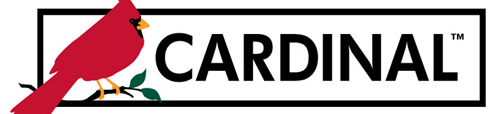 Commonwealth of VirginiaDepartment of TransportationCardinal Table Maintenance (Add/Update)TaskEffective Date: __________________               	Status:    Active     Inactive                         Description:______________________________________________________________(This is a required field and is restricted to 30 characters.)Short Description:_________________		Budgetary Only:     (This is a required field and is restricted to 10 characters.)		(Check box if Task is only used on Budget Transactions.)Attributes:TASK TYPE		 Administration 		 Capital Outlay    	 Construction(Required	field)	         	 Equipment Operations	 Maintenance	 Non Productive			         			 Petty Cash			 Planning		 Research GrantsLong Description: ________________________________________________________________________________________________________________________________________________________________________________________________________________________________________________________________________________________________________________________________________________________________________________________________________________________________________________(This field is not required and can be used to further describe the chartfield purpose/use.)Requester:_______________________________________ Date:___________________Approver:________________________________________Date:___________________	For Use by the VDOT ChartField Setup Administrator:Entered By: ____________________________	Date: _____________________________After the valid values are created, please submit this form to the GL Cardinal Team to update                             Cardinal Trees and Combination EditsSetID:	50100		Task Value:_____________________